ARTES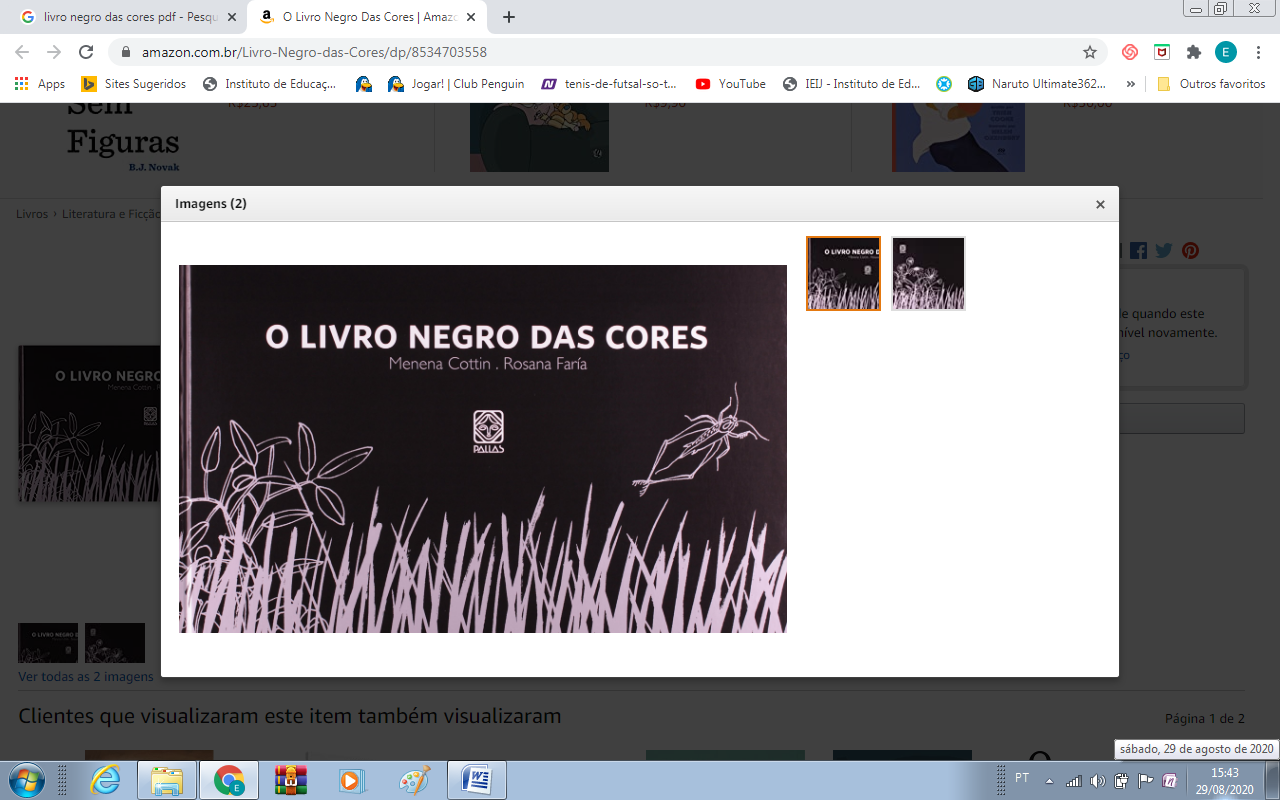 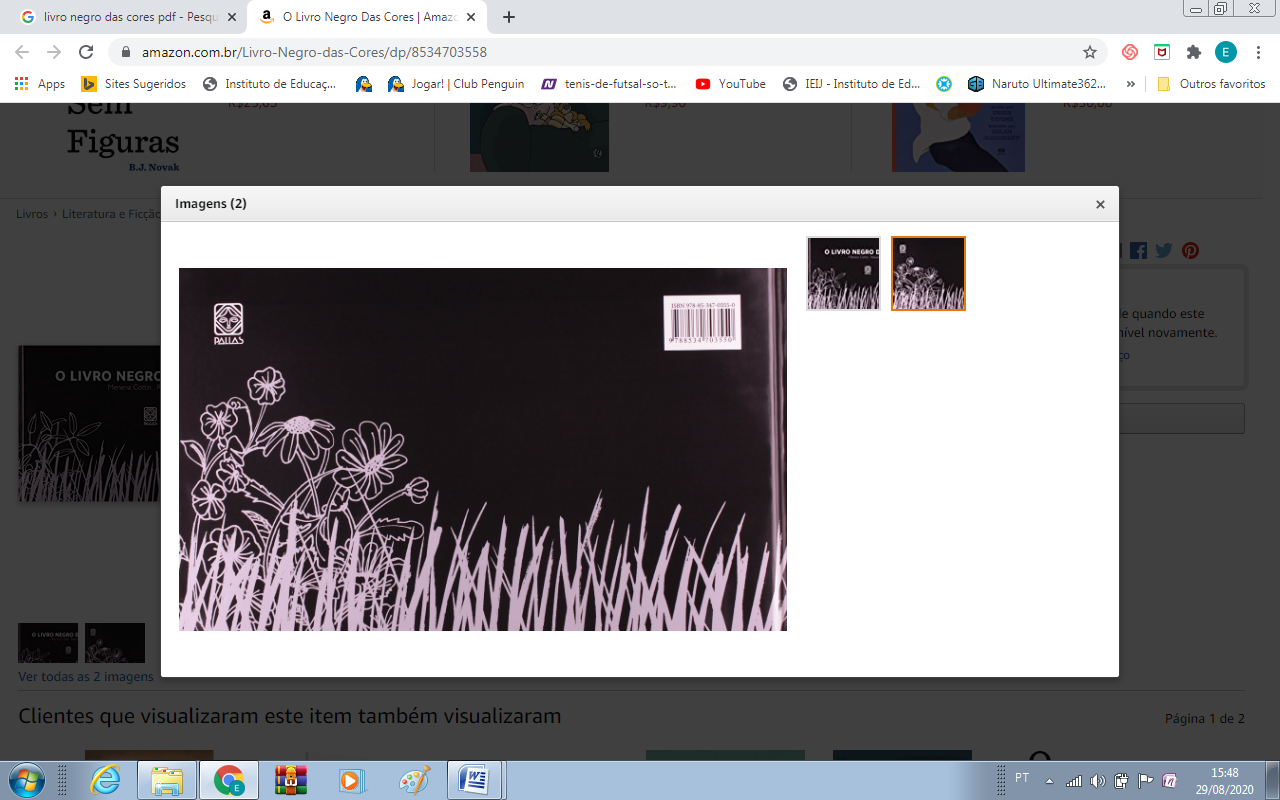 OBSERVE A CAPA E A CONTRACAPA DO LIVRO NEGRO DAS CORESQUAL É A COR PREDOMINANTE NESSA CAPA?VOCÊ DESCOBRIU QUAL É A TÉCNICA UTILIZADA PARA FAZER ESSA CAPA? QUAL FOI? REPRESENTE ALGO QUE VOCÊ GOSTA MUITO DE FAZER UTILIZANDO LÁPIS PRETO NO PAPEL BRANCO OU LÁPÍS BRANCO NO PAPEL PRETO, PARA OBTER UM EFEITO PARECIDO COMO O DA CAPA DO LIVRO NEGRO DAS CORES.